Информация об обращениях граждан, поступивших в Администрацию Артемовского городского округа за 3 квартал 2022 годаЗа 3 квартал 2022 год в Администрацию Артемовского городского округа  поступило 274 обращений (за 3 квартал 2021 года – 350), из них:- в письменной форме – 186 обращений (за 3 квартал 2021 года – 170),- в устной форме – 0 обращений (за 3 квартал 2021 года – 0),- в электронной форме – 88 обращение (за 3 квартал 2021 года – 170).Динамика поступления обращений граждан с разбивкой по месяцам (представлена на Диаграмме 1): 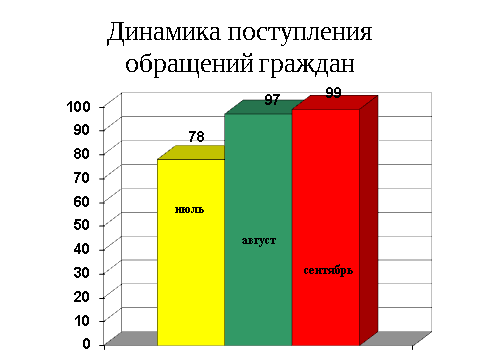 Диаграмма 1Наибольшее количество обращений в третьем квартале 2022 года поступило от жителей, проживающих в городе Артемовском (229 обращений), что на 35% меньше чем в АППГ (305 обращений). Информация об обращениях граждан, проживающий в сельских населенных пунктах представлена на Диаграмме 2.Диаграмма 2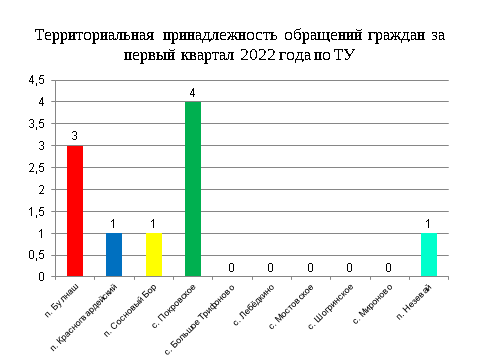 Информация по тематическим разделам обращений гражданПо результатам анализа вопросов, содержащихся в обращениях граждан, поступивших в адрес Администрации Артемовского городского округа, наибольшее количество обращений, в соответствии с Типовым общероссийским тематическим классификатором обращений граждан, утвержденным Управлением Президента Российской Федерации по работе с обращениями граждан и организаций, приходится на сферы экономики и жилищно-коммунальная сфера.Структура вопросов граждан с разбивкой по тематическим разделам за 3 квартал 2022 года представлена на Диаграмме 3.Диаграмма 3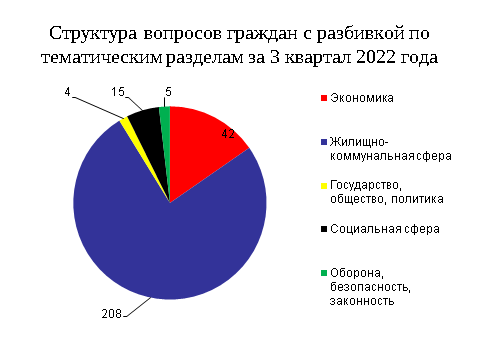 Результаты рассмотрения обращений гражданВсе 274 обращений рассмотрены, в том числе решено положительно 63 (разъяснено — 206, перенаправлено по компетенции — 5Информация об обращениях граждан, содержащих сообщения о фактах коррупцииЗа 3 квартал 2022 года в Администрацию Артемовского городского округа обращений по факту коррупции не поступало. июльавгустсентябрь789799ПериодЭкономикаЖилищно-коммунальная сфераГосударство, общество, политикаСоциальная сфераОборона, безопасность, законность3 квартал 2021 года111180193193 квартал2022 года 42 2084155